ГОСУДАРСТВЕННОЕ АВТОНОМНОЕ ПРОФЕССИОНАЛЬНОЕ ОБРАЗОВАТЕЛЬНОЕ УЧРЕЖДЕНИЕ ЧУКОТСКОГО АВТОНОМНОГО ОКРУГА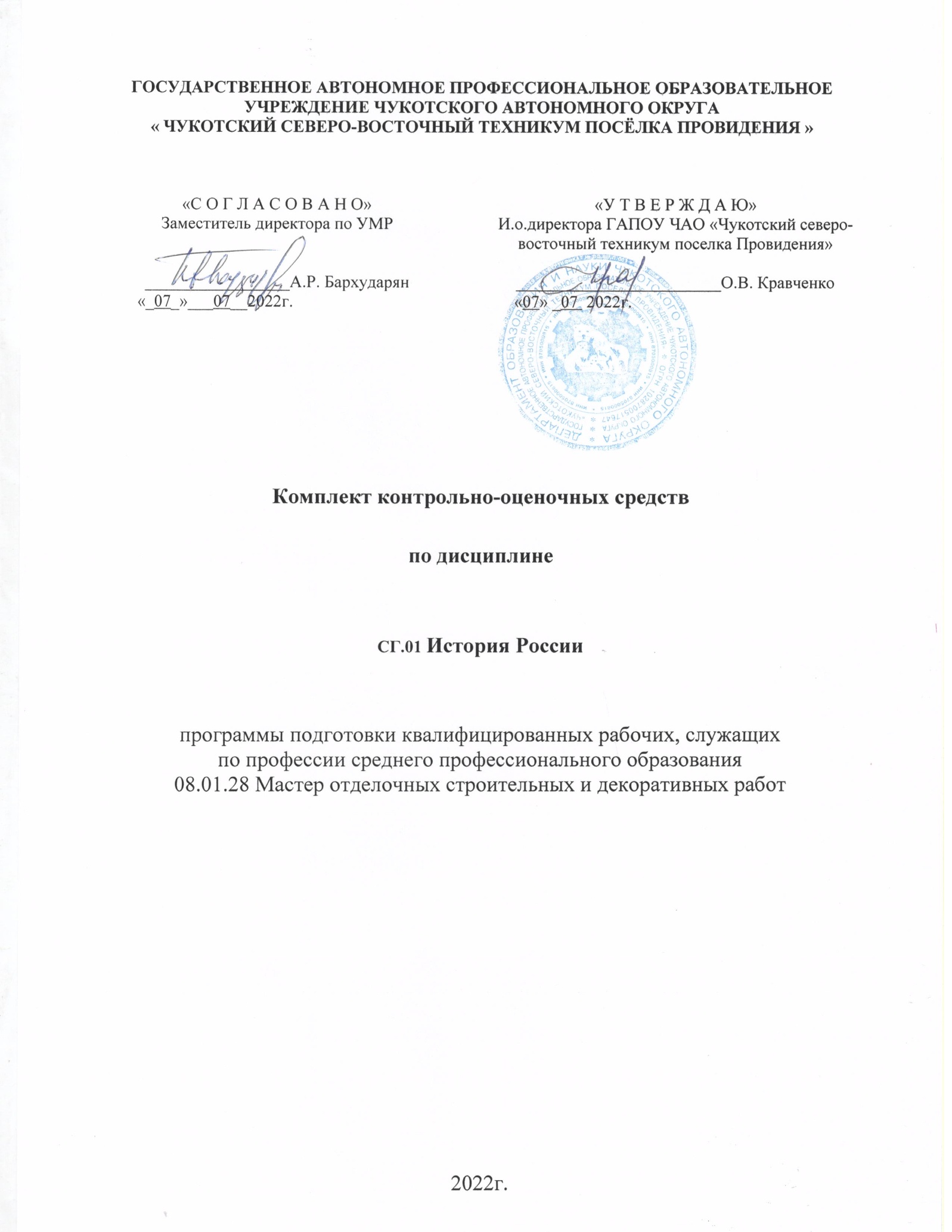 « ЧУКОТСКИЙ СЕВЕРО-ВОСТОЧНЫЙ ТЕХНИКУМ ПОСЁЛКА ПРОВИДЕНИЯ »Комплект контрольно-оценочных средств по дисциплинеСГ.01 История Россиипрограммы подготовки квалифицированных рабочих, служащих по профессии среднего профессионального образования 08.01.28 Мастер отделочных строительных и декоративных работ2022г.СОДЕРЖАНИЕПАСПОРТ КОМПЛЕКТА КОНТРОЛЬНО-ОЦЕНОЧНЫХ СРЕДСТВКОНТРОЛЬ И ОЦЕНКА РЕЗУЛЬТАТОВ ОСВОЕНИЯ ДИСЦИПЛИНЫПредметом оценки освоения учебной дисциплины (УД) являются умения и знания.Контроль и оценка этих дидактических единиц осуществляются с использованием следующих форм и методов:Таблица 1 – Формы и методы контроля и оценки дидактических единицОценка освоения УД предусматривает использование пятибалльной системы оценкиФОРМЫ ПРОМЕЖУТОЧНОЙ АТТЕСТАЦИИТаблица 2 - Запланированные формы промежуточной аттестацииОПИСАНИЕ ПРОЦЕДУРЫ ПРОМЕЖУТОЧНОЙ АТТЕСТАЦИИОПИСАНИЕ ПРОЦЕДУРЫ ДИФФЕРЕНЦИРОВАННОГО ЗАЧЕТАПроцедура дифференцированного зачета устанавливает уровень сформированности следующих умений и усвоения следующих знаний по материалу, изучаемому в семестре и по всему курсу:В результате освоения дисциплины студент должен уметь:анализировать	историческую	информацию,	представленную	в	разных	знаковых системах (текст, карта, таблица, схема, аудиовизуальный ряд);различать в исторической информации факты и мнения, исторические описания и исторические объяснения;устанавливать причинно-следственные связи между явлениями, пространственные и временные рамки изучаемых исторических процессов и явлений;представлять результаты изучения исторического материала в формах конспекта, реферата, рецензии;В результате освоения дисциплины студент должен знать:основные факты, процессы и явления, характеризующие целостность отечественной и всемирной истории;периодизацию всемирной и отечественной истории;современные версии и трактовки важнейших проблем отечественной и всемирной истории;особенности исторического пути России, ее роль в мировом сообществе;основные исторические термины и даты;Количество заданий для студента:       60 	Время выполнения каждого задания и максимальное время на дифференцированный зачёт: Всего на дифференцированный зачёт	90	мин./час.Условия выполнения заданий:Требования к минимальному материально-техническому обеспечению Программа учебной дисциплины реализуется на базе учебного кабинета «История». Оборудование учебного кабинета:40 посадочных мест;рабочее место преподавателя;Технические средства обучения:компьютер с лицензионным программным обеспечениемПеречень	справочной	и	нормативной	литературы	для	использования	на дифференцированном зачете:1. Алексашкина Л.Н., Данилов А.А., Косулина Л.Г. Россия и мир в ХХ веке. Учебник. 11 кд.2. М., 2006.Алексашкина Л.Н. Новейшая история. ХХ век. Учебник-практикум. 11 кл.— М., 2007.Буганов В.И., Зырянов П.Н. История России. Конец XVII-XIX век.10 кл., 2006.Волобуев О.В., Клоков В.А., Пономарев М.В. и др. Россия и мир XX век. 11 кл., 2002.Долуцкий И.И. Отечественная история. ХХ век. 10 кл., 2002.Долуцкий И.И. Отечественная история. ХХ век. 11 кл., 2002.Дмитренко В.П. и др. История Отечества. ХХ век. 11 кл., 2007Загладин Н.В. Всемирная история с древнейших времен до конца ХIХ века. 10 кл., 2007.Загладин Н.В. История России и мира. XX век. 11 кл., 2008.Загладин Н.В. Всемирная история. ХХ век. 11 кл., 2006.Ионов И.Н. Российская цивилизация. 10-11 кл., 2002.Левандовский А.А., Щетинов Ю.А. История России. ХХ - XXI века. 11 кл., 2006.Островский В.П., Уткин А.И. История России. ХХ век. 11 кл., 2006.Пономарева Г.М. и др. История цивилизаций мира. 10-11 кл., 2002.Россия в XX веке. 10 -11 классы. Левандовский А.А., Щетинов Ю.А. –М, 2002.Сороко-Цюпа О.С. и др. Мир в ХХ веке. 11 кл., 2002.Сахаров А.Н.,Буганов В.И. История России с древнейших времен до конца ХVII века. 10 кл., 2007.Сахаров А.Н., Боханов А.Н. История России с древнейших времен до конца XIX века. 10 кл., 2007.Хачатурян В.М. История мировых цивилизаций с древнейших времен до конца ХХ века. 10-11 кл., 2002.Шестаков В.А. Россия в конце ХХ века. Дополнительные материалы к учебнику автора Дмитренко В.П. "История Отечества". 11 кл., 2002.КРИТЕРИИ ОЦЕНКИ ПРОМЕЖУТОЧНОЙ АТТЕСТАЦИИКРИТЕРИИ ОЦЕНКИ НА ДИФФЕРЕНЦИРОВАННОМ ЗАЧЁТЕТаблица 3 – Критерии оценки на дифференцированном зачётеКОМПЛЕКТ «ПРОМЕЖУТОЧНАЯ АТТЕСТАЦИЯ»Вопросы для подготовки к дифференцированному зачету по истории.Россия на рубеже 19-20 веков. Поиск путей модернизации и укрепления самодержавной власти.Причины распада СССР.Восстановление народного хозяйства в послевоенный периодПонятия « цивилизация» и « формация».Предмет и методы истории как науки.Функции исторического познанияОграниченный и противоречивый характер реформ 50-60 годов ХХ столетия в СССРПопытка решения проблем страны в период «перестройки»Просвещенный абсолютизм Екатирины П.Первая российская революция 1905-1907 года, ее влияние на развитие страны.Реформы Александра П, их буржуазный характер, значение.Особенности российской модернизации в 18 веке.Февральская революция 1917 года: причины, характер особенности.Последствия и значение преобразований Петра 1.Реформы П.А. Столыпина, их значение.Причины феодальной раздробленности Руси, ее последствия.«Оттепель» в духовной жизни общества: рождение и крах.Ордынское владычество на Руси и его последствия.	Нападение фашистской Германии на СССР. Этапы и основные сражения Великой отечественной войны.Образование Киевской Руси.	Нарастание глубоких противоречий в экономике и духовной жизни СССР в 70е года 20 века.Характерные особенности развития российской цивилизации.Этапы развития мировой системы социализма, ее распад.Содержание понятия « модернизация»Сущность политики военного коммунизма», ее кризис.Гражданская война в России, ее причины и социальные силы.Правление Ивана Грозного. Опричнина и ее значениеСоздание СССР«Смутное время». Начало становления династии Романовых.Образование централизованного московского государства.Режим личной власти Сталина: репрессии и политические процессы 30х годовРеформы Ивана Грозного.Сталинская модернизация.Октябрьские события 1917 года: почему победили большевики?	Временное правительство и Советы: социальная база, партийный состав и влияние на политические процессы.Россия в первой мировой войне.Демократические и революционные движения первой половины 19 века в России.Восточные славяне в древности.Эпоха дворцовых переворотовОпыт парламентаризма в России в начале 20 векаСтановление независимой РФ. Ельцинские реформы.Освоение русскими Урала и Сибири.Геополитическое положение Российской империи в начале ХХ века.СССР во Второй мировой войне.Задания для дифференцированного зачёта (в т.ч. тестовые)Тестовые задания по дисциплине «История России»Определите особенности развития цивилизации в России:А) огромные пространства;Б) относительно мягкий климат;В) сложные природно-климатические условия; Г) соседство с кочевыми народами Евразии; Д) соседство с теплыми морями;Е) преобладание общинных традиций.Центрами образования государства Древняя Русь стали города:А) Изборск и Белоозеро; Б) Псков и Новгород; В) Киев и Новгород; Г) Полоцк и Киев.Большую роль в развитии Древней Руси играли:А) охота;	Б) садоводство;	В) рыбная ловля;Г) бортничество;	Д) скотоводство.После падения Византии Русь стала:А) единственным православным государством, отстоявшим свою политическую независимость;Б) государством, соблюдавшим евангельские заповеди;В) государством, проповедующим гуманистические принципы.Окончательно оформил монархию в восточную деспотию:А) Василий I;	Б) Иван III;	В) Иван IV Грозный.Восточные славяне перешли к феодализму:А) непосредственно от первобытнообщинного строя; Б) копируя опыт развития западноевропейских стран; В) копируя опыт развития восточных государств.Укажите формы землевладения в России:А) феод;	Б) аренда;	В) боярская вотчина;	Г) поместье.Система	внеэкономического	принуждения	крестьян в условиях неразвитых экономических отношений и большого количества свободных земель:А) крепостное право;	Б) рабский труд;	В) наемный труд.Укажите,	на	что распространялось византийское влияние в российской культуре:А) литература;	Б) искусство;	В) театр;Г) политическая мысль;	Д) обучение в школе;	Е) богословская мысль.Укажите	обстоятельства,	которые	диктовали	необходимость принятия христианства в период правления Владимира:А) интересы развивающегося государства; Б) укрепление и единение государства;В) освящение власти великого князя;Г) привлечение иностранных воинов на службу;Д) проповедование новой гуманистической морали;Е) строительство храмов;Ж) приобщение к богатству культурных ценностей христианства.К.Минин и Д. Пожарский в начале 17 века в России:А) являлись претендентами на царский престол;Б) возглавили народное восстание против Василия Шуйского;В) организовали народное ополчение для изгнания иностранных интервентов из России.Отметьте реформы, проведенные Петром I для создания основы модернизации и утверждения капитализма:А) подчинение церкви государству;Б) введение Табели о рангах;В) закрепощение крестьян;Г) протекция национальной промышленности;Д) установление демократии;Е) забота об образовании и просвещении;Ж) ломка традиционных устоев быта и норм поведения.Главной причиной крестьянской войны под руководством Е.Пугачева явилось:А) Ведение Россией длительной войны с османской империей; Б) усиление крепостного гнета в стране;В) введение подушного налога на население;Г) проведение политики «Просвещенного абсолютизма».Какой административный орган Российской империи был высшей судебной инстанцией?А) Сенат; Б) юстиц-коллегия ; В) Министерство юстиции.Какой строй должен был быть установлен в России по проекту декабриста П.И.Пестеля?А) Конституционная монархия; Б) демократическая республика; В) самодержавная монархия.По какой дороге отступала наполеоновская армия в 1812 году?А) по Владимирской; Б) по Смоленской;В) по Калужской.Когда царь подписал манифест об освобождении крестьян?А) 22 апреля 1861 года;Б) 19 февраля 1861 года;В) 1 июня 1861 года.Кому принадлежала земская власть на местах в 19 веке?А) Земскому собранию; Б) земской управе;В) дворянскому собранию.Наличие в российской экономике начала 20 века государственных и частных предприятий, мелкотоварного производства и патриархальных хозяйств свидетельствует оА) незавершенности промышленного переворота; Б)превращении России в аграрную страну;В) многоукладности экономики;Г) формировании гражданского общества;Д) отказе государства от регулирования экономики.Отрывок: «необходимое условие для социальной революции составляет диктатура пролетариата, т.е. завоевание пролетариатом такой политической власти, которая позволит ему подавить всякое сопротивление эксплуататоров», - взят из программы партииА. РСДРПБ. эсеровВ. Октябристов Г. КадетовД. «Союз русского народа»В начале 20 века ранее других произошло событиеА. подписание русско – английского договора о разграничении сфер влияния на ВостокеБ. подписание Версальского мира В. Цусимское сражениеГ. Германия объявила войну РоссииД. передача Японии Южного СахалинаВ отрывке: «Петроградские Советы рабочих и солдатских депутатов, торжественно приветствуя совершившийся переворот, признали впредь досоздания правительства Советов власть Военного революционного комитета», - говорится о событияхА. 23 февраля 1917 годаБ. 2 марта 1917 годаВ. 25-31 августа 1917 годаГ. 24-25 октября 1917 годаД. 5-6 января 1918 годаПозднее других произошло событиеА. Брусиловский прорыв Б. падение Порт – Артура В. Цусимское сражение Г. Образование АнтантыД. русско-японские переговоры в Портсмуте.Верно утверждение:А. Столыпин провел аграрную реформуБ.Плеве провел финансовую реформуВ. Витте разработал новый Свод законов Российской империиОтметьте страны, входившие в Тройственный союз:А) Германия;	Б) Франция;	В) Англия;Г) Италия;	Д) Россия;	Е) Австро-Венгрия..Укажите хронологические рамки первой мировой войны:А) 1 августа 1914 г. – 11 ноября 1918 г.;Б) 28 июля 1914 г. – 3 ноября 1918 г.;В) 3 августа 1914 г. – 18 ноября 1918 г.Какие последствия для России и Германии имело подписание Брестского мира?А) Германия и Россия прекращали военные действия и ликвидировали Восточный фронт, отказываясь от взаимных территориальных претензий;Б) Германия и Россия	прекращали военные действия, но при этом Россия обязалась выплатить контрибуцию Германии;В) Германия и Россия прекращали военные действия, причем Россия отказывалась от территории Прибалтики, Польши, части Белоруссии, Украины и проч., а также обязалась выплатить контрибуцию Германии.В начале 20 века сосредоточение до 70% производства на крупных промышленных предприятиях России свидетельствовало оА) начале промышленного переворота;Б) невмешательстве государства в экономику; В) высокой концентрации производства;Д) господстве частнокапиталистического укладаЕ) высокой технической оснащенности производства. В отрывке: « Съезд должен был открыться днем… Но не смотря на кворум, заседание не открывалось: большевики хотели до начало его закончитьликвидацию Временного правительства и поставить таким образом съезд перед непоправимо свершившимся фактом». – говориться о событияхА. 23 февраля 1917Б. 2 марта 1917В. 25-31 августа 1917Г. 25 октября 1917Д. 5-6 января 1918официальное разделение российского общества на сословия в начале 20 века свидетельствовало обА. развитии демократии;Б. многочисленности населения;В. наличии феодальных пережитков;Г. отсутствии классов капиталистического общества;Д. начале процесса формирования гражданского общества.В отрывке из документа : «Правительство приняло определенные меры против большевиков и Советов, так как для осуществления этого решения вы от имени Временного правительства предложили мне двинуть к Петрограду конныйкорпус. Я указывал, что, по моему глубокому убеждению, только сильная твердая власть может спасти страну от гибели», говорится о событияхА. 23 февраля 1917Б. 2-3 марта 1917В. 25-31 августа 1917Г. 24-25 октября 1917Д. 5-6 января 1918Либеральное движение в России в начале 20 века представлялиА. социал – демократы;Б. кадеты;В. анархисты;Г. социалисты –революционеры.Первая русская революция начиналась как:А. эмоциональная реакция на жестокую расправу 9 января, стихийно;Б. запланированное большевиками действие; В. подготовленная партией эсеров акция;Г. акция, организованная зубатовским «Собранием русских фабрично-заводских рабочих»;К 1905 году не относится:А. «Кровавое воскресенье»;Б. Декабрьское вооруженное восстание в Москве;В. Разрешение создавать рабочие профсоюзы;Г. Восстание на броненосце «Князь Потемкин Таври ческий».43.Партия октябристов - «Союз 17 октября» - в 1905 году выдвинула требование: А. демократической республики с широкой автономией областей и общин;Б. ликвидации самодержавия;В. установление республики с однопалатным парламентом; Г. учреждения Государственной Думы.В ходе февральской революции 1917 года в России была:А. свергнута монархия;Б. установлена республика;В. дана свобода выхода народам из ее состава;Г. достигнута договоренность с Германией о заключении сепаратного мира.В числе первых мероприятий советской власти в защиту интересов трудящихся:А) декрет о 8-часовом рабочем дне;Б) введение системы охраны труда женщин и подростков;В) бесплатное обучение в школах и бесплатное медицинское обслуживание; Г) повышение зарплаты рабочим и служащим;Д) верно все указанноеПолитика, получившая название военного коммунизма, включала в себя:А) изъятие у крестьян излишков продуктов – продразверстку; Б) принудительный прямой продуктообмен вместо рынка;В) превращение кооперации в распределительный орган; Г) уравнительность, бесплатность;Д) верно все указанное.Что из названного относится к причинам кризиса НЭП?А) НЭП не позволила восстановить довоенный уровень сельского хозяйства; Б) не удалось преодолеть инфляцию стабилизировать денежное обращение;В) НЭП привела к усилению социального неравенства и вызвала недовольства у части рабочих и крестьян;Г) не удалось поднять материальный уровень жизни населения.В каком ряду названы предприятия, введенные в строй в период индустриализации?А) Путиловский завод, Прохоровская мануфактура;Б) Волжский автомобильный завод, Камский автомобильный завод в Набережных Челнах; В) Харьковский тракторный завод, Магнитогорский металлургический комбинат;Г) Обнинская АЭС, Саяно-Шушенская ГЭС.Что из названного относится к политике коллективизации?А) соблюдение принципов добровольности при создании колхозов;В) широкое использование принципа материальной заинтересованности;Г) осуществление земельных разделов с учетом количества «едоков» в семье; Д) ликвидация единоличных крестьянских хозяйствВторая мировая война началась:А) 1 августа 1937Б) 23 августа 1939В) 1 сентября 1939Г) 22 июня 1941Верховным Главнокомандующим в годы войны был:А) И.В. СталинБ) Г.К ЖуковВ) К.Е. Ворошилов Г) С.М. БуденныйУкажите, что из названного не является причиной победы СССР над фашисткой Германией:А) Противоречие между членами антигитлеровской коалицииБ) Самоотверженный труд советских людей в тылу В) эвакуация промышленности на ВостокГ) широкое партизанское движениеНачало холодной войны связано с именамиА) Сталин И.В.	Черчилль У.Б) Ф. Рузвельт В) Хрущев Н.С. Г) Брежнев Л.И.Одной из важных причин быстрого восстановления народного хозяйства после войны было использование:А) Чрезвычайных мер при организации трудаБ) иностранной помощиВ) преимуществ научно-технического прогресса Г) опыта стран рыночной экономикиТермин « железный занавес» означает:А) раскол мира на два враждующих лагеря- социалистический и капиталистическийБ) берлинскую стенуВ) жесткую систему охраны границ СССРГ) превращение стран Европы и Азии в два враждующих лагеря«Шестидесятники» по своим убеждениям были:А) сторонниками «гуманизации социализма»Б) противниками большевизмаВ) сторонниками лозунга «Россия для русских» Г) противниками советской властиВ 1970- годы приоритеты в развитии экономики были отданы:А) тяжелой промышленности Б) оборонной промышленности В) сельскому хозяйствуГ) жилищному строительствуРаспад СССР был неизбежным после:А)августовского путчаБ) расстрела демонстраций в Вильнюсе и Риге В) избрания президентом Б.Н. ЕльцинаГ) распада КПСС на независимые компартииГлавной чертой рыночных отношений в России является:А) приватизация государственной собственностиБ) монополия государства на землю В) монополия внешней торговлиГ) госзаказ предприятиямДействующая Конституция РФ была принята:А)1991 Б)1993 В)1996Ответы на задания тестовой контрольной отмечены курсивомКОМПЛЕКТ «ТЕКУЩИЙ КОНТРОЛЬ»Задания для срезов знанийТестовые заданияЗадания для проверочных, самостоятельных и контрольных работКомпьютерные программы для контроля знаний студентов«С О Г Л А С О В А Н О»Заместитель директора по УМР_________________А.Р. Бархударян            «_07_»___07__2022г.«У Т В Е Р Ж Д А Ю»И.о.директора ГАПОУ ЧАО «Чукотский северо-восточный техникум поселка Провидения»________________________О.В. Кравченко       «07» _07  2022г.5.1 Паспорт комплекта контрольно - оценочных средств5.1.1. Контроль и оценка результатов освоения дисциплины5.1.2 Формы промежуточной аттестации5.1.3 Дифференцированный зачёт5.1.4 Критерии оценки на дифференцированном зачёте5.2 Комплект «Промежуточная аттестация»5.2.1 Вопросы к дифференцированному зачёту5.2.2 Типовые практические задания5.2.3 Задания для дифференцированного зачёта (в т.ч. тестовые)5.3. Комплект «Текущий контроль»5.3.1 Задания для срезов знаний5.3.2 Тестовые задания5.3.3 Задания для проверочных, самостоятельных и контрольных работ5.3.4 Компьютерные программы для контроля знаний студентовРезультаты обучения(освоенные умения, усвоенные знания)Формы и методы контроля и оценки результатов обученияНаименование оценочного средстваУметь:анализировать историческую информацию, представленную в разных знаковых системах (текст, карта, таблица, схема, аудиовизуальный ряд);Тестирование Часть В,С:Тексты документов, контурные карты, опорные конспекты. Компетентностно- ориентированныетестыразличать в исторической информации факты и мнения, исторические описания и исторические объяснения;Тестирование Часть В,С:Тексты документов, контурные карты, опорные конспекты. Компетентностно- ориентированныетестыустанавливать	причинно- следственные связи между явлениями, пространственные и временные рамки изучаемых исторических процессов и явлений;Тестирование Часть В,С:Тексты документов, контурные карты, опорные конспекты. Компетентностно- ориентированные тестыпредставлять		результаты изучения	исторического материала в формах конспекта, реферата, рецензии;Тестирование Часть В,С:Семинар, коллоквиум, круглый стол.Тексты документов, контурные карты, опорные конспекты. Компетентностно- ориентированные тесты.Темы рефератов, вопросы к семинарам и коллоквиумамЗнать:основные факты, процессы и явления,	характеризующие целостность отечественной и всемирной истории;Тестирование Часть А:Тексты документов, контурные карты, опорные конспекты. Компетентностно-ориентированные тестыпериодизацию	всемирной	и отечественной истории;Тестирование Часть А:Тексты документов, контурные карты, опорные конспекты. Компетентностно- ориентированныетестысовременные версии и трактовки важнейших проблем отечественной и всемирной истории;Тестирование Часть А:Тексты документов, контурные карты, опорные конспекты. Компетентностно- ориентированныетестыособенности исторического пути России, ее роль в мировом сообществе;основные исторические термины и даты;Тестирование Часть А:Тестирование Часть А:Тексты документов, контурные карты, опорные конспекты. Компетентностно- ориентированные тесты№семестраФормы промежуточной аттестацииФорма проведения1Другие формы контроляПо текущим оценкам2Дифференцированный зачетТестирование (итоговая контрольнаяработа, коллоквиум и др.)ОценкаПоказатели оценкиОтлично92-100%Хорошо81-90%Удовлетворительно51-78%Неудовлетворительно50 и менее%